Portals to the Past Workshop (all day)Stone AgeLKS2Tuesday 28th February 2019Dress up!Would you like to be creative? Humans in these eras dressed themselves up in what the land could provide.Things you could use: Faux fur, Faux/toy bone, Old brown t-shirt and trousers, Faux animal print fabric, Bone necklace, Hairspray, Comb, Wigs: The messier the better!  face-paint to show the dirtiness of the Stone Age era!Costume Ideas: Find a brown or natural coloured t-shirt, roughly cut up the edges of the sleeves and bottom of the T-shirt. We would suggest legging style trousers to go with the T-shirt. Use any of the following: faux fur, faux animal print fabric, toy bone or bone necklace. To finish the look off, either wear a wig or back comb the hair to look messy and Stone Age humans didn’t have the luxury of having a bathroom so they often looked very dirty.  Be as creative as you would like!  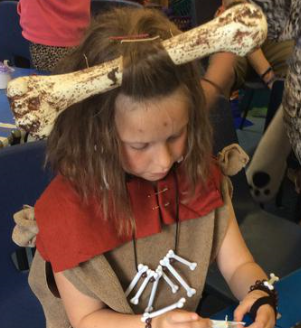 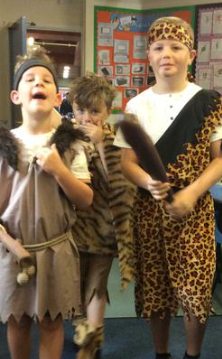 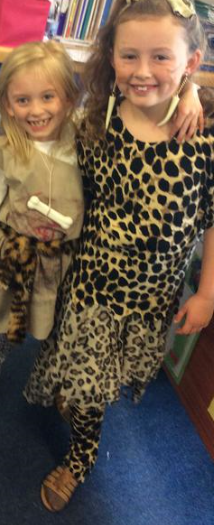 